Программаоткрытого заседания Комитета по энергетике СОСПП 14.12.2021г.Тема:  Проектирование, создание и эксплуатация энергетического оборудования и внедрение новых технологий в энергетике, промышленности и других сферах экономики.  Задачи Комитета на 2022год.Дата и место проведения: 14 декабря 2021г.г. Екатеринбург,  ул. Пушкина,6, Дом промышленника (СОСПП), зал заседаний , 2-й этаж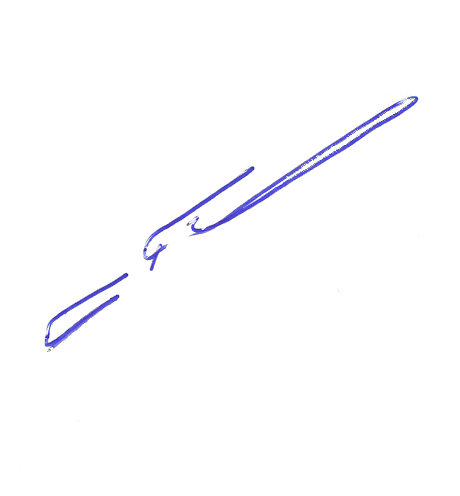 Председатель Комитета                                                                    В.Н. Родин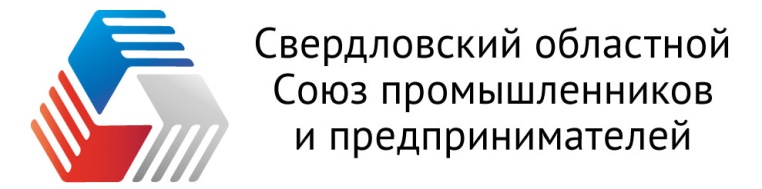 Комитет по энергетике. Екатеринбург, ул. Б. Ельцина, 1Тел.  8(343) 359-08-49e-mail: shilov-va@rosseti-ural.ruВремяМероприятиеДокладчик / ответственный09:30 -10:30Регистрация участников заседания, кофе-брейкПринимающая сторона10:30 – 10:35Открытие заседания Комитета. Родин Валерий Николаевич, председатель Комитета по энергетике СОСПП (модератор)
Шилов Владимир Алексеевич, заместитель председателя Комитета по энергетике СОСПП (модератор)10:35-10:40Приветствие участников заседанияЧикризов Игорь Николаевич, первый заместитель министра энергетики и ЖКХ Свердловской области10:40-10:50Уральский Федеральный округ: скрытые риски номинального роста –промышленность – первое полугодие и предварительные итоги 2021г., ожидание на 2022   - 2035г.  Суворова Арина Валерьевна, заместитель директора Института экономики УрО РАН, к.э.н., доцент. 10:50-11:00Практикоориентированные подходы в подготовке кадров для современной энергетикиСарапулов Сергей Федорович, профессор, директор института Урал ЭнИн УрФУ, д.т.н., научный руководитель Комитета по энергетике СОСПП11:00-11:10Форматы сотрудничества Администрации города Екатеринбурга с промышленными предприятиями города Екатеринбурга и региона при содействии бизнес-объединений и Комитетов б.о.Воронин Александр Михайлович, председатель Комитета промышленной политики и развития предпринимательства в г. Екатеринбурге11:10-11:20Инновационные проекты ГК КУРС: технопарки, сотрудничество с ЮУрГУЕремин Евгений Михайлович, генеральный директор ГК «КУРС», председатель Совета директоров ЗАО «Челябтяжмашпроект», член Комитета по энергетике СОСПП г. Челябинск11:20-11:30Кластерная цифровая подстанция. Технологии атомной отрасли АО «РАСУ»Грошев Николай Валерьевич, директор по проектам энергетики и транспорта АО «РАСУ», Росатом.11:30-11:40Цифровая трансформация как инструмент консолидации промышленности для решения задач ускоренного развития экономикиМедведев Андрей Станиславович,  директор   ООО "АЙ-ТОР", член Комитета по энергетике СОСПП11:40-11:50Цели и задачи  развития зарядной инфраструктуры ОАО «МРСК Урала».Шульгин Андрей Николаевич, директор по цифровой трансформации ОАО «МРСК-Урала», член Комитета и экспертного Совета Комитета по энергетике СОСПП11:50-12:00Вывод на российский рынок нового продукта «Зарядные станции Evlink Schneider Electric-УЭМЗКурбанмагомедов Руслан Сергеевич, начальник отдела стратегического планирования и маркетинга АО «УЭМЗ», член Комитета по энергетике СОСПП12:00-12:10Решение проблем небалансов выработки, транспортировки и потребления тепловой энергии в Свердловской областиСысков Сергей Леонидович, начальник управления по работе с дебиторской задолженностью АО «УСГ», член Комитета по энергетике СОСПП 12:10-12:20Внедрение  роботов/коботов   для   сварки. Снижение зависимости  от  человеческого фактора на реальных примерах внедренных проектовМикушин Михаил Сергеевич, руководитель направления по роботизированной сварке  TECHNORED12:20-12:30О задачах работы  Комитета на 2022г.Шилов Владимир Алексеевич, заместитель председателя Комитета по энергетике СОСПП12:30-12:40Подведение итогов совещания. Прием в члены КомитетаРодин Валерий Николаевич, председатель Комитета по энергетике СОСПП (модератор)
Шилов Владимир Алексеевич, заместитель председателя Комитета по энергетике СОСПП (модератор)12:40-12:45Решение Комитета.Шилов Владимир Алексеевич, заместитель председателя Комитета по энергетике СОСПП12:45 - Завершение мероприятия.   Свободное общение,  обмен участников заседания информацией, контактами. Фуршет. 12:45 - Завершение мероприятия.   Свободное общение,  обмен участников заседания информацией, контактами. Фуршет. 12:45 - Завершение мероприятия.   Свободное общение,  обмен участников заседания информацией, контактами. Фуршет. 